Granholm has been positioning herself to be energy secretary since 2008Granholm Has Spent Years Positioning Herself As A Leader In The “Clean Energy Economy” And Has Actively Sought The Secretary Of Energy Position With Both Hillary Clinton And Barack Obama“Granholm has sought to position herself as a figure who can help U.S. industry transition to a clean energy economy …” “Granholm has sought to position herself as a figure who can help U.S. industry transition to a clean energy economy, a process that Biden has made one his top four goals. ‘[T]he private sector needs greater support and political will from our policymakers to help us fully realize the potential of a zero-carbon future,” Granholm wrote in a Nov. 7 op-ed in The Detroit News. “The economics are clear: The time for a low-carbon recovery is now.” If confirmed, Granholm — who defeated Trump Education Secretary Betsy DeVos' husband to win her second term as governor — would be only the second woman to lead the department since its creation in 1977.” (Tyler Pager and Zack Colman, “Biden to tap former Michigan Gov. Granholm to lead Energy Department,” Politico, 12/15/20)In 2016, Granholm “actively promoted herself” to lead the Department of Energy. “Granholm actively promoted herself to be considered for the job, people familiar with the matter said, using her op-ed to show how Biden’s clean energy goals could fit with his desire to help rejuvenate the Rust Belt economy. She was long viewed as likely to win a slot in Hillary Clinton’s Cabinet had Clinton won the 2016 election.” (Tyler Pager and Zack Colman, “Biden to tap former Michigan Gov. Granholm to lead Energy Department,” Politico, 12/15/20)“‘She really worked very hard in 2016 to place herself as Energy secretary with the Clinton team,’ said Skip Pruss, who directed the Michigan Department of Energy, Labor, and Economic Growth under Granholm.” “‘She really worked very hard in 2016 to place herself as Energy secretary with the Clinton team,’ said Skip Pruss, who directed the Michigan Department of Energy, Labor, and Economic Growth under Granholm. ‘She’s really a student of the [energy] transition. If you were to ask me what was a limitation in Michigan, I would say that she was slightly ahead of her time.’” (Tyler Pager and Zack Colman, “Biden to tap former Michigan Gov. Granholm to lead Energy Department,” Politico, 12/15/20) “An analysis of the main tax credit program used by Granholm — the Michigan Economic Growth Authority (MEGA) — found that only 2.3% of its projects met their projections.” “An analysis of the main tax credit program used by Granholm — the Michigan Economic Growth Authority — found that only 2.3% of its projects met their projections.” (Jarrett Skorup, “Former Gov. Jennifer Granholm Oversaw Parade Of Failed Green Energy Boondoggles,” Michigan Capitol Confidential, 12/21/20)Granholm’s Michigan Economic Growth Authority “resulted in only 10% of the promised jobs.” “This resulted in only 10% of the promised jobs coming into being. In the 2010 State of the State address cited above, Gov. Granholm named 40 or so companies being helped by state incentive programs — mainly business tax credits, many ‘refundable’ or payable to the firm in cash. She specifically cited job numbers for 17 companies. It appears that every single one of companies those fell short of its promises. Before taking her new job in the Biden cabinet, Granholm must be confirmed by the U.S. Senate.” (Jarrett Skorup, “Former Gov. Jennifer Granholm Oversaw Parade Of Failed Green Energy Boondoggles,” Michigan Capitol Confidential, 12/21/20) It was revealed in John Podesta’s leaked emails that Granholm asked to be considered as Obama’s Energy Secretary four days after the 2008 election. “Jennifer Granholm, then in her second term as governor of Michigan, asked to be considered for the post of U.S. Energy secretary four days after Barack Obama’s election as president in November 2008. Using her state government email address, Granholm indicated her interest to John Podesta, who was then co-chair of Obama’s transition team. Her message was among the hacked Podesta emails recently released by the website WikiLeaks.”“‘I know the Secretary of Energy cabinet position is highly sought after, and I am certain the transition team has many terrific candidates. I’d respectfully like to add my name to the list. If I can be of service, I would be an effective and loyal and deeply committed member of the team,’ Granholm wrote to Podesta on Nov. 8, 2008.” (Melissa Nann Burke, “Email: Granholm lobbied for Obama’s energy post,” The Detroit News, 10/18/16)“‘I have included some information about how I have been able to manage what has been the most challenged state in the nation,’ Granholm wrote as Michigan struggled to pull itself out of the recession.” (Melissa Nann Burke, “Email: Granholm lobbied for Obama’s energy post,” The Detroit News, 10/18/16)Granholm: “Finally, John, it should go without saying that I’m a happy camper no matter what happens. I am certain President Obama will need partners ‘on the ground’ in the states as well; I love my job, and I will be happy to complete my second term as governor if DOE is not available.” (Melissa Nann Burke, “Email: Granholm lobbied for Obama’s energy post,” The Detroit News, 10/18/16)The week after Granholm was passed over for the job her spokeswoman said, “The governor made it clear she does not want to be considered at this time.” “The week after Chu’s selection in December 2008, Granholm’s spokeswoman Liz Boyd told reporters the governor was not interested in an Obama cabinet position and would not accept one if offered. ‘The governor made it clear she does not want to be considered at this time,’ Boyd said at the time.” (Melissa Nann Burke, “Email: Granholm lobbied for Obama’s energy post,” The Detroit News, 10/18/16) In November 2020, Granholm Penned An Op-Ed In The Detroit News Heralding Her Clean Energy Record In Michigan To Position Herself As Biden’s Energy NomineeIn a November 2020 op-ed in The Detroit News, Granholm said, “Prior to the pandemic, clean energy was one of the fastest growing industries in Michigan, supporting over 125,000 jobs. New analyses demonstrate we can return to this flourishing clean energy economy if policymakers take action beyond short-term emergency measures.” “Michigan is hitting new records for COVID-19 cases. While we fear for our immediate health and safety, residents are also concerned about the potential devastation a second wave of COVID-19 cases could unleash on our economy. Two new reports add to the growing stack of evidence that low-carbon recovery measures are the best way to ensure a prosperous, long-term recovery that creates good jobs, builds resilience against future shocks and supports the middle class through this unprecedented time. Now, our policymakers must support actions that will usher in this future that the people of Michigan so greatly deserve. Prior to the pandemic, clean energy was one of the fastest growing industries in Michigan, supporting over 125,000 jobs. New analyses demonstrate we can return to this flourishing clean energy economy if policymakers take action beyond short-term emergency measures.” (Jennifer Granholm, “Granholm: Low-carbon economic recovery a better path for Michigan,” The Detroit News, 11/7/20)Granholm: “State automakers like Ford and General Motors are producing a greater number of EVs, but policy incentives are needed to ensure that the cost-saving and environmental benefits are available to everyone.” “Cambridge Econometrics and the We Mean Business coalition found that a low-carbon recovery plan boosts income, employment and GDP more so than broad economic recovery measures alone, while significantly reducing emissions. The GDP returns from low-carbon measures are projected to be 1.5 times greater than a baseline stimulus measure. Investing in a low-carbon economy will ensure that Michigan remains a leader in the auto industry. The report finds that by 2025, a low-carbon recovery plan could create 1.7 million new jobs in the U.S. State automakers like Ford and General Motors are producing a greater number of EVs, but policy incentives are needed to ensure that the cost-saving and environmental benefits are available to everyone.” (Jennifer Granholm, “Granholm: Low-carbon economic recovery a better path for Michigan,” The Detroit News, 11/7/20)Granholm: “The median hourly wage of clean energy jobs in Michigan is 6.8% higher than the statewide median for all occupations, and that clean energy jobs are more likely to come with health and retirement benefits.” “It’s not just a matter of forecasting future impacts. Climate action is already working for the people and economy of Michigan. An E2 report — ‘Clean Jobs, Better Jobs’ — found that the median hourly wage of clean energy jobs in Michigan is 6.8% higher than the statewide median for all occupations, and that clean energy jobs are more likely to come with health and retirement benefits. These are the types of jobs we need to support as we look to shape a better future.” (Jennifer Granholm, “Granholm: Low-carbon economic recovery a better path for Michigan,” The Detroit News, 11/7/20)Granholm: “The private sector needs greater support and political will from our policymakers to help us fully realize the potential of a zero-carbon future.” “Over a dozen major businesses operating in this state agree that a low-carbon recovery is the best choice for Michigan. Just last month these companies, including Kellogg’s, General Mills, Schneider Electric and Nestle, asked Gov. Gretchen Whitmer to enact statewide climate mitigation strategies and invest in clean energy infrastructure. At the same time, the companies reaffirmed their commitment to reducing their own emissions and supporting the growing demand for clean energy. Other Michigan-based companies like Ford, General Motors and Whirlpool are also doing their part in setting bold targets to address climate change. Earlier this year, Ford committed to reach net-zero emissions by 2050. These companies represent the backbone of the U.S. economy and know that acting on climate change is good business sense. However, the private sector needs greater support and political will from our policymakers to help us fully realize the potential of a zero-carbon future. The economics are clear: The time for a low-carbon recovery is now. Michigan is looking to its policymakers to support clean job growth and rebuild our state economy in a way that leaves no one behind. The health and well-being of our people, business community, state economy and future depends on it.” (Jennifer Granholm, “Granholm: Low-carbon economic recovery a better path for Michigan,” The Detroit News, 11/7/20) In December 2020, Granholm tweeted, “The way forward for our economy is investing in clean energy technologies. By boosting our ability to manufacture and deploy those technologies at home, we're positioning America and our workers to lead the world in addressing the climate crisis.” (Jennifer Granholm, Twitter, 12/22/20) 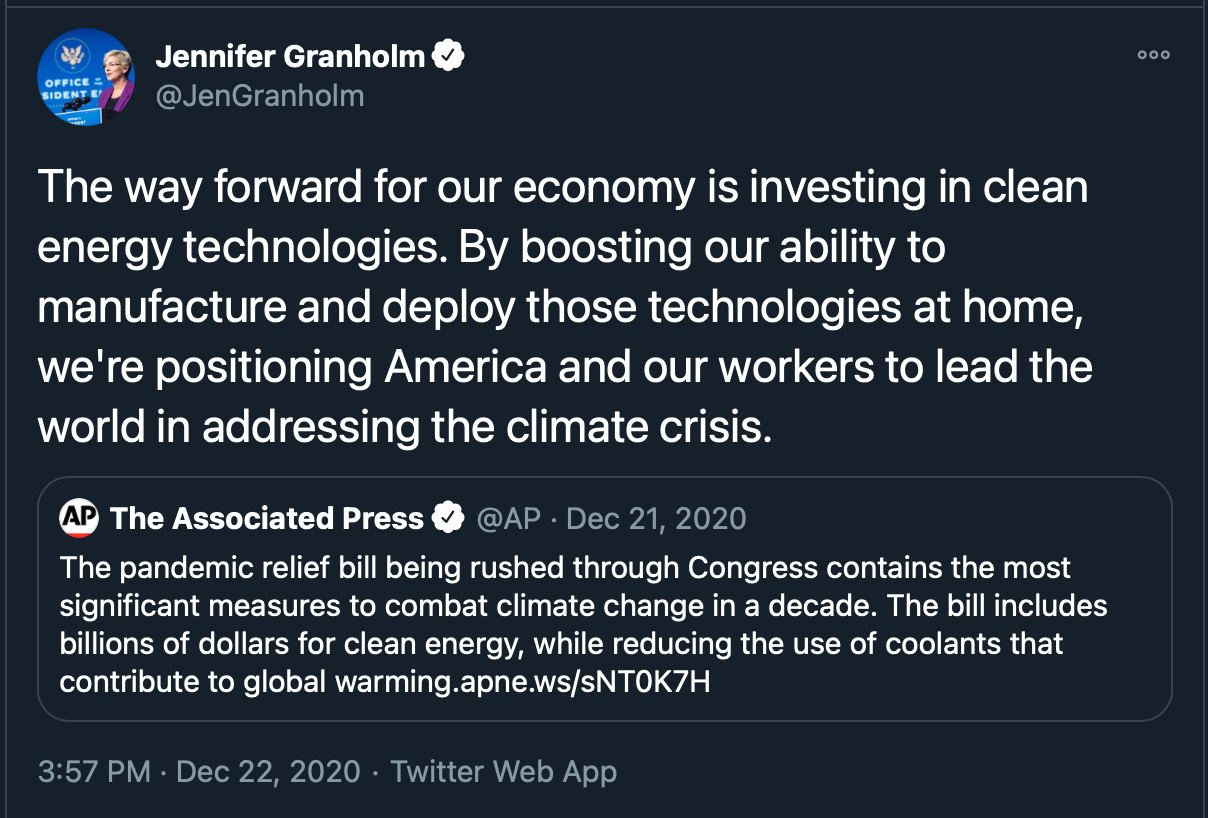 (Jennifer Granholm, Twitter, 12/22/20)HOWEVER, granholm’s clean energy Schemes as governor of michigan left a trail of broken jobs promises, shuttered plants and bankruptcy filings“Even Though The State Approved Billions Of Dollars In Tax Credits And Grants For The Chosen Companies, Nearly Every Single One Fell Far Short Of The Job Projections Hailed By The Granholm Administration”Michigan Capitol Confidential: “The former Michigan governor's strength, supporters say, is her ability to focus on electric cars and move the country off of fossil fuels. That was a major focus of Granholm’s two terms as governor, which she pursued by selecting particular businesses and industries to back with state taxpayer support. It didn’t work, however.” “President-elect Joe Biden will nominate former Michigan Gov. Jennifer Granholm to head the U.S. Department of Energy. The former Michigan governor's strength, supporters say, is her ability to focus on electric cars and move the country off of fossil fuels. That was a major focus of Granholm’s two terms as governor, which she pursued by selecting particular businesses and industries to back with state taxpayer support.” (Jarrett Skorup, “Former Gov. Jennifer Granholm Oversaw Parade Of Failed Green Energy Boondoggles,” Michigan Capitol Confidential, 12/21/20)Michigan Capitol Confidential: “Even though the state approved billions of dollars in tax credits and grants for the chosen companies, nearly every single one fell far short of the job projections hailed by the Granholm administration in press releases. And a good number of the companies went bankrupt.” “Even though the state approved billions of dollars in tax credits and grants for the chosen companies, nearly every single one fell far short of the job projections hailed by the Granholm administration in press releases. And a good number of the companies went bankrupt. Here’s a retrospective of the worst alternative energy company boondoggles of the Granholm era.” (Jarrett Skorup, “Former Gov. Jennifer Granholm Oversaw Parade Of Failed Green Energy Boondoggles,” Michigan Capitol Confidential, 12/21/20)Renewable And Sustainable Cos. (RASCO): The “RASCO Fiasco”In March 2010, Renewable and Sustainable Cos. (RASCO) was awarded $9 million in tax credits from the state of Michigan with the company’s founder, Richard A. Short, “talking about bringing an $18.5 million investment and 765 jobs to Flint with his new cutting-edge company.” “In a borrowed bedroom in a friend’s mobile home, Richard A. Short often worked hard, building from the ground up the company that eventually would land $9 million in tax credits from the state of Michigan, a friend said. But Short failed to do one thing — tell his parole officer. Now, the convicted embezzler is under state investigation after his parole officer saw media footage Wednesday of Short talking about bringing an $18.5 million investment and 765 jobs to Flint with his new cutting-edge company, Renewable and Sustainable Cos., or RASCO. The revelation of Short’s criminal history shook the state from the governor’s office on down.” (Laura Angus, Melissa Burden, Ron Fonger, Beata Mostafavi, “State officials 'embarrassed' after learning $9M in tax credits went to Richard A. Short, convicted embezzler,” The Flint Journal, 3/18/10)However, just a day after Short appeared at a press conference with Granholm announcing the tax credits, he was arrested for violating his parole for a past embezzlement conviction. “And, only 24 hours after he shared a stage with Gov. Jennifer Granholm to speak about the $9 million in tax credits, Short was arrested for a possible parole violation at the Flint Township mobile home where his friend Linda Lock said he had lived with her for free because he couldn’t afford rent. Attempts to reach Short, 57, on Wednesday were unsuccessful. Lock, 62, said Short was trying to move past his embezzlement convictions — in part by bringing RASCO and grandiose plans for hundreds of jobs to Flint.” (Laura Angus, Melissa Burden, Ron Fonger, Beata Mostafavi, “State officials 'embarrassed' after learning $9M in tax credits went to Richard A. Short, convicted embezzler,” The Flint Journal, 3/18/10)RASCO was supposed to “manufacture and ship renewable energy resources to bring essential services like water, power and wireless Internet, to developing nations overseas.” “The company, Short said Tuesday, would manufacture and ship renewable energy resources to bring essential services like water, power and wireless Internet, to developing nations overseas. State records show he formed the company in June.” (Laura Angus, Melissa Burden, Ron Fonger, Beata Mostafavi, “State officials 'embarrassed' after learning $9M in tax credits went to Richard A. Short, convicted embezzler,” The Flint Journal, 3/18/10)Granholm’s spokeswoman said of the governor, “She is disappointed … It bears noting and repeating that the state has lost nothing from yesterday’s approval of the MEGA for RASCO, which is now on hold. There is no up-front cash involved in this award.” “In a statement issued Wednesday, Granholm’s spokeswoman said the MEDC has been directed to ensure this doesn’t happen again. ‘She is disappointed,’ Spokeswoman Liz Boyd said of the governor. ‘It bears noting and repeating that the state has lost nothing from yesterday’s approval of the MEGA for RASCO, which is now on hold. There is no up-front cash involved in this award.’” (Laura Angus, Melissa Burden, Ron Fonger, Beata Mostafavi, “State officials 'embarrassed' after learning $9M in tax credits went to Richard A. Short, convicted embezzler,” The Flint Journal, 3/18/10) “The Michigan Economic Development Corp. said it was ‘embarrassed’ by the matter and will be tightening its screening guidelines for the tax credit program.” (Laura Angus, Melissa Burden, Ron Fonger, Beata Mostafavi, “State officials 'embarrassed' after learning $9M in tax credits went to Richard A. Short, convicted embezzler,” The Flint Journal, 3/18/10)Former Genesee County Prosecutor Arthur Busch, who convicted Short said, “To give money to a project like that ... shows gross negligence (by) the people who did the homework on this.” “Former Genesee County Prosecutor Arthur Busch remembers convicting Short of a fraud-related charge several years ago and said state employees should have known about his background before his company was granted $9 million in tax credits. He called him “very skilled and very manipulative.” “He’s got just an extensive criminal history. He has a history of scams,” Busch said. “To give money to a project like that ... shows gross negligence (by) the people who did the homework on this.” (Laura Angus, Melissa Burden, Ron Fonger, Beata Mostafavi, “State officials 'embarrassed' after learning $9M in tax credits went to Richard A. Short, convicted embezzler,” The Flint Journal, 3/18/10)Michigan Capitol Confidential: “The ‘RASCO fiasco’ ultimately cost state taxpayers very little, but it proved to be perhaps the greatest embarrassment for the Granholm administration.” “Renewable and Sustainable Cos. (RASCO): The ‘RASCO fiasco’ ultimately cost state taxpayers very little, but it proved to be perhaps the greatest embarrassment for the Granholm administration. This ‘cutting edge’ green company was thought up by Richard Short, though it was never really clear what product he was selling. Short was purported to have invested $18.5 million in a Flint location, which was enough to land a $9.1 million refundable tax credit from the state. His downfall was accepting an invitation to share the stage at a press conference with Granholm and other public officials. Short was on parole, and his parole officer saw the news reports and alerted officials to Short’s earlier embezzlement conviction and history of scams. The state is supposed to make sure its subsidies are economically sound, but a quick Google search would have revealed that the man officials approved for millions was then living in a borrowed room of a trailer. Short went back to prison.” (Jarrett Skorup, “Former Gov. Jennifer Granholm Oversaw Parade Of Failed Green Energy Boondoggles,” Michigan Capitol Confidential, 12/21/20)A123 Systems: Bankrupt And Almost Sold Tech Secrets To ChinaIn January 2009, Granholm “lauded the announcement by A123 Systems that it is applying for $1.84 billion in federal loans to build the nation's first commercial-scale lithium-ion advanced storage systems manufacturing plant in Michigan.” “Governor Jennifer M. Granholm today lauded the announcement by A123 Systems that it is applying for $1.84 billion in federal loans to build the nation's first commercial-scale lithium-ion advanced storage systems manufacturing plant in Michigan.” (“Granholm Hails A123 Systems Plan to Manufacture Advanced Batteries in Michigan,” State of Michigan, 1/7/09)“‘These technologies are exactly what we envision in our drive to make Michigan the alternative energy capital of North America and the advanced battery capital of the world,’ Granholm said.” (“Granholm Hails A123 Systems Plan to Manufacture Advanced Batteries in Michigan,” State of Michigan, 1/7/09)Granholm: “Michigan is the state that put the America on wheels, and this project is a major step to making Michigan the state that helps reduce the nation's dependence on foreign oil.” (“Granholm Hails A123 Systems Plan to Manufacture Advanced Batteries in Michigan,” State of Michigan, 1/7/09)Granholm: “These investments can lead to not only further job creation, but also can help our nation develop the technologies needed to end our dependence on foreign oil. Green energy manufacturing is considered to be a perfect fit for Michigan.” “In a letter to Speaker Nancy Pelosi (D-CA) and Senate Majority Leader Harry Reid (D-NV) on November 6, Granholm urged them to ‘consider investments in new energy technologies that can provide more economy-changing jobs in the future.  These investments can lead to not only further job creation, but also can help our nation develop the technologies needed to end our dependence on foreign oil. Green energy manufacturing is considered to be a perfect fit for Michigan.’” (“Granholm Hails A123 Systems Plan to Manufacture Advanced Batteries in Michigan,” State of Michigan, 1/7/09)Granholm: “No state is better armed to create new technologies that produce renewable, sustainable energy, fight global warming, and reduce our dependence on foreign oil than Michigan.” (“Granholm Hails A123 Systems Plan to Manufacture Advanced Batteries in Michigan,” State of Michigan, 1/7/09) In October 2012, A123 Systems filed for Chapter 11 bankruptcy protection and announced it would sell its auto-business assets to Johnson Controls Inc. “Electric-car-battery manufacturer A123 Systems Inc. filed for Chapter 11 bankruptcy protection Tuesday with a plan to sell its auto-business assets to an American rival, Johnson Controls Inc., scrapping a proposed rescue by a Chinese company.” (Patrick Fitzgerald, Mike Ramsey, Mike Spector and Ryan Tracy, “Battery Maker Files for Bankruptcy,” The Wall Street Journal, 10/16/12)This was after a previously announced plan to sell an 80% stake to Chinese auto-parts maker Wanxiang Group Corp. was scrapped because of “opposition from lawmakers concerned about the transfer of American taxpayer dollars and technology to China.” “The filing by the recipient of nearly $250 million in federal-government grants and $358 million in start-up funding scuttled a previously announced plan to sell an 80% stake to Chinese auto-parts maker Wanxiang Group Corp. That deal had encountered opposition from lawmakers concerned about the transfer of American taxpayer dollars and technology to China.” (Patrick Fitzgerald, Mike Ramsey, Mike Spector and Ryan Tracy, “Battery Maker Files for Bankruptcy,” The Wall Street Journal, 10/16/12) A123 Systems no longer does any manufacturing in Michigan. “A123 Systems: Granholm joined U.S. Sens. Debbie Stabenow and Carl Levin at an event to mark the launch of this maker of electric car batteries. President Barack Obama joined through a phone call. Thousands of jobs were predicted, with both state and federal officials promising subsidies. They gave more than $141 million in state credits and subsidies and $249 million in a federal stimulus grant. This generated a short-term burst of jobs, which did not last. The company had to perform a product recall, then was restructured in federal bankruptcy court. A123 Systems has given up manufacturing in Michigan altogether.” (Jarrett Skorup, “Former Gov. Jennifer Granholm Oversaw Parade Of Failed Green Energy Boondoggles,” Michigan Capitol Confidential, 12/21/20)Mascoma: Almost $14 Million In State Incentives Down The DrainIn June 2008, Granholm announced that Mascoma Corporation would build a commercial-scale cellulosic ethanol plant in Michigan's Upper Peninsula. “Governor Jennifer M. Granholm and Mascoma Corporation CEO Bruce A. Jamerson today announced that the Massachusetts-based company has entered into a series of key strategic relationships to further Mascoma's efforts to build its first commercial-scale cellulosic ethanol plant in Michigan's Upper Peninsula. Agreements with the Michigan Economic Development Corporation (MEDC), JM Longyear, and alliances formed with Michigan State University (MSU) and Michigan Technological University (MTU) will help bring the plant to Chippewa County, south of Sault Ste. Marie, where clean-burning, fuel-grade ethanol will be produced from wood fiber. The agreements build on Mascoma's decision announced last July to locate in Michigan.” (“Granholm Says Mascoma Agreement Puts Michigan at Forefront of Next Generation Fuels,” State of Michigan, 6/27/08)“‘Long before the current run-up in petroleum prices, we declared Michigan's intention to lead the nation in alternative energy production and help reduce our dependence on foreign oil,’ Granholm said.” (“Granholm Says Mascoma Agreement Puts Michigan at Forefront of Next Generation Fuels,” State of Michigan, 6/27/08)Granholm: “Mascoma's next generation biomass-to-ethanol technologies are integral to wide-scale ethanol production, and this plant will put Michigan on the leading edge of technology that will create good-paying jobs for Michigan citizens.” (“Granholm Says Mascoma Agreement Puts Michigan at Forefront of Next Generation Fuels,” State of Michigan, 6/27/08) Granholm even touted the company in a 2008 email sent to Obama’s then-transition co-chair John Podesta in which she requested to be considered as Obama’s Energy Secretary. “In fact, Granholm touted Mascoma’s ability to be a job-creator in a 2008 email she sent to John Podesta, a top aide to President-elect Barack Obama, in her pitch to be selected for cabinet position of secretary of energy. ‘This company and their partners will create jobs in Michigan as they develop the next generation of cellulosic ethanol that will reduce our dependence on foreign oil and make fuel more affordable for our families,’ Granholm said in a news article she attached to her email to Podesta.” (Tom Gantert, “State Gave Biofuel Company Millions for Unbuilt Plant,” Michigan Capitol Confidential, 11/8/16) “Mascoma Corporation raised $96 million in private financing and was awarded as much as $120 million in state and federal funding to produce a biofuel plant that would take wood and turn it into fuel.” “A renewable energy company founded by a pair of Ivy League professors took millions in state and federal dollars to deliver a biofuel plant in the Upper Peninsula that was never built. The company’s intellectual property rights were then sold for an undisclosed sum to a private Canadian company. Back in 2008, New Hampshire’s Mascoma Corporation was pegged by then-Gov. Jennifer Granholm as the type of company that was going to reinvent Michigan’s economy. President Barack Obama even mentioned the company by name in a 2008 speech. But instead, the company burned through its government subsidies before its intellectual property was sold to private companies. Mascoma Corporation raised $96 million in private financing and was awarded as much as $120 million in state and federal funding to produce a biofuel plant that would take wood and turn it into fuel.” (Tom Gantert, “State Gave Biofuel Company Millions for Unbuilt Plant,” Michigan Capitol Confidential, 11/8/16)“After years of delays, the plant planned for Kinross Township in Chippewa County in the Upper Peninsula was never built.” (Tom Gantert, “State Gave Biofuel Company Millions for Unbuilt Plant,” Michigan Capitol Confidential, 11/8/16)“The state of Michigan said just $6.4 million of the $20 million it gave the company was recovered.” “The state of Michigan said just $6.4 million of the $20 million it gave the company was recovered. The U.S. Department of Energy would only say that not all of the money it gave Mascoma was lost. When asked for specifics of the federal grants, the department said it wouldn’t release that information until it was requested in a Freedom of Information Act request.” (Tom Gantert, “State Gave Biofuel Company Millions for Unbuilt Plant,” Michigan Capitol Confidential, 11/8/16)United Solar Ovonics (Uni-Solar): Bankrupt And Two Idled Michigan PlantsIn March 2006, Granholm announced that United Solar Ovonic would build a high-tech Ovonic solar cell manufacturing facility in Michigan. “Governor Jennifer M. Granholm today announced that Auburn Hills-based United Solar Ovonic LLC, a wholly owned subsidiary of Energy Conversion Devices, Inc. of Rochester Hills (ECD Ovonics) (NASDAQ:ENER), plans to build a new, high-tech Ovonic solar cell manufacturing facility in Greenville.  The Governor, the state, and the Michigan Economic Development Corporation (MEDC) have been actively working with the community to bring new industry to Greenville.” (“United Solar Ovonic Bringing High-Tech Manufacturing Facility, 200 New Jobs to Greenville,” State of Michigan, 3/22/06)According to a press release from Granholm’s office, the project was supposed to initially create 563 jobs within five years and had “the potential of five more plants and up to 1,000 additional jobs in Michigan.” “The project will create up to 563 jobs, including 200 directly by the company, within the next five years.  This project paves the way for the potential of five more plants and up to 1,000 additional jobs in Michigan. MEDC assistance helped convince the company to choose Greenville over a competing site in South Carolina.” (“United Solar Ovonic Bringing High-Tech Manufacturing Facility, 200 New Jobs to Greenville,” State of Michigan, 3/22/06)Granholm’s press release also suggested that the project would have a net positive state revenue impact of $22,926,000 and deliver an average weekly wage of $560. “NET POSITIVE STATE REVENUE IMPACT  $22,926,000, Revenue Foregone  $5,696,000, Revenue Gain  $28,622,000, Average Wage  $560/wk.” (“United Solar Ovonic Bringing High-Tech Manufacturing Facility, 200 New Jobs to Greenville,” State of Michigan, 3/22/06) In May 2012, United Solar’s parent company was bankrupt, idled two Michigan plants and announced that 300 employees would be let go. “Bankrupt Uni-Solar parent Energy Conversion Devices representatives confirmed Wednesday that half of the lay-offs the company announced Monday will hit workers on furlough in Greenville. The bankrupt solar panel maker announced 300 employees would be let go when the company was unable to find a ‘qualified’ bidder for their United Solar Ovonic, or Uni-Solar subsidiary, which has idled two large plants in Montcalm County.” (Garret Ellison, “150 in Greenville laid off as bankrupt Uni-Solar parent Energy Conversion Devices winds down,” MLive.com, 5/9/12) GlobalWatt: Backed Out Of The Deal And Faced Eviction For Failure To Pay RentIn her 2010 State of the State address, Granholm said GlobalWatt “literally left Silicon Valley in California to set up shop in an abandoned auto plant in Saginaw Valley” and predicted it would create 500 jobs. “GlobalWatt: In her 2010 State of the State address, Granholm said this company ‘literally left Silicon Valley in California to set up shop in an abandoned auto plant in Saginaw Valley.’ Her administration projected 500 jobs would result. The reality was far more complicated. The company played Texas and Michigan off of each other and made misrepresentations on its application, which gained it $42 million in state and local government financing favors. It was ultimately evicted from its facilities.” (Jarrett Skorup, “Former Gov. Jennifer Granholm Oversaw Parade Of Failed Green Energy Boondoggles,” Michigan Capitol Confidential, 12/21/20)GlobalWatt claimed that Texas had offered the solar company a competing tax credit plan but according to by the group Mackinac Center for Public Policy, “We [now] know that to be false …  Now we know [the state of Michigan] did not really look too deeply into the matter.” “Paperwork publicized by the group Mackinac Center for Public Policy show GlobalWatt claimed Texas had offered the solar company a competing tax credit plan -- presumably to pressure Michigan into meeting or exceeding the offer. However, the center's fiscal director says ‘We [now] know that to be false.’ Says Mackinac Center's Michael LaFaive: ‘Now we know [the state of Michigan] did not really look too deeply into the matter. You know, I discovered these inconsistencies between what was said on the application and what we now know to be true, simply with a few phone calls to Texas and a Google search. The data was available -- all you gotta do is look for it.’” (Scott McGrew, “Solar Company Scraps Factory, Leaves Mich. in Dark,” NBC Bay Area, 1/2/12) In January 2012, GlobalWatt “pulled out of plans to build a multimillion-dollar solar cell factory” and the company only every employed just over a dozen workers. “A San Jose-based company has pulled out of plans to build a multimillion-dollar solar cell factory in Saginaw, Mich. GlobalWatt CEO Sanjeev Chitre blamed the shutdown on the poor economy and competition from overseas; however, many critics are wondering if there really was much of a factory to shut down. Far from a mega-factory promised in early paperwork, GlobalWatt's Saginaw operations actually employed slightly more than a dozen workers. GlobalWatt promised the small Michigan town jobs in exchange for state and city tax credits potentially worth tens of millions of dollars.” (Scott McGrew, “Solar Company Scraps Factory, Leaves Mich. in Dark,” NBC Bay Area, 1/2/12)GlobalWatt also faced eviction from its Saginaw, Michigan facility for failure to pay rent. “Michigan economic development refundable tax credit (subsidy) ‘winner’ GlobalWatt, Inc. faces a January 9 eviction from its Saginaw facility for failure to pay rent. In 2009, the solar module manufacturing firm was awarded $42 million in state and local government financial favors, thanks in part to applications that contained misrepresentations, as reported by the Mackinac Center in September 2010.” (Michael D. LaFaive, “Mich. 'Green Jobs' Subsidy Winner Evicted from Saginaw Headquarters,” Michigan Capitol Confidential, 12/31/11) Suniva: Bankruptcy And A Shuttered Plant Instead Of 500 Promised JobsIn October 2009, Granholm announce that Georgia-based Suniva Inc. would invest $250 million in a new solar manufacturing facility in Michigan. “Governor Jennifer M. Granholm today announced a significant addition to Michigan's burgeoning clean-energy industrial base as Georgia-based Suniva Inc. (www.suniva.com) will invest $250 million in a new solar manufacturing facility in Saginaw County's Thomas Township.  Suniva will create 500 new jobs over the next five years subject to receiving a Department of Energy loan guarantee, which the company recently applied for.” (“Granholm Hails New Solar Manufacturing Facility, 500 New Jobs in Saginaw County,” State of Michigan, 10/6/09)“‘Today we welcome Suniva to our growing list of world-class green manufacturing leaders that are establishing operations here,’ Granholm said.  ‘They're coming here for the skilled workforce, strong work ethic and competitive business climate that are synonymous with Michigan.’” (“Granholm Hails New Solar Manufacturing Facility, 500 New Jobs in Saginaw County,” State of Michigan, 10/6/09)Suniva “announced a $250 million investment and pledged 500 jobs, but went through bankruptcy and shuttered its Michigan plant in 2017.” “Suniva: The solar cell maker was approved for grants from two different state programs and the federal government. The state grant approved under the Granholm administration was never executed. The company also received local tax abatements in Saginaw Township. The company announced a $250 million investment and pledged 500 jobs, but went through bankruptcy and shuttered its Michigan plant in 2017.” (Jarrett Skorup, “Former Gov. Jennifer Granholm Oversaw Parade Of Failed Green Energy Boondoggles,” Michigan Capitol Confidential, 12/21/20)Azure Dynamics: Bankruptcy In Both The U.S. And CanadaIn September 2010, Granholm “drove one of the first Ford Transit Connect electric vans at Azure Dynamics' Oak Park facility, hailing the collaboration between four Michigan companies that successfully delivered the vehicle to market.” “Governor Jennifer M. Granholm today drove one of the first Ford Transit Connect electric vans at Azure Dynamics' Oak Park facility, hailing the collaboration between four Michigan companies that successfully delivered the vehicle to market.” (“Governor Granholm Hails Collaborative Effort to Produce Ford's New Transit Connect Electric Van,” State of Michigan, 9/22/10)Granholm: “Our efforts to increase clean energy manufacturing in Michigan are diversifying the economy and creating jobs.” “‘The collaboration between Ford, Azure Dynamics, Johnson Controls-Saft and AM General shows that Michigan is rapidly becoming a center for electric vehicle development,’ Granholm said. ‘Our efforts to increase clean energy manufacturing in Michigan are diversifying the economy and creating jobs.’” (“Governor Granholm Hails Collaborative Effort to Produce Ford's New Transit Connect Electric Van,” State of Michigan, 9/22/10)“‘The Transit Connect and the companies that produce it highlight the importance of public-private partnerships as well as the success we've had creating dynamic industry clusters that create significant local economic activity,’ Granholm said.” (“Governor Granholm Hails Collaborative Effort to Produce Ford's New Transit Connect Electric Van,” State of Michigan, 9/22/10)Granholm: “The development of the advanced battery sector has drawn more suppliers to Michigan who, in turn, can collaborate on projects outside their normal business, leading to more job-creation and additional investment.” (“Governor Granholm Hails Collaborative Effort to Produce Ford's New Transit Connect Electric Van,” State of Michigan, 9/22/10) In April 2012, Azure Dynamics filed for bankruptcy protection in both the U.S. and Canada. “Azure Dynamics, which counts Ford Motor Co. as its biggest customer, has filed for bankruptcy protection in the U.S. and Canada. The filing followed a rejection by the Ontario Securities Commission (OSC) for a public stock offering that would have raised needed capital for operations, Mike Elwood, vice president-marketing, told Fleet Owner.” (Brian Straight, “Azure Dynamics files for bankruptcy, halts production,” FleetOwner, 4/2/12)Azure closed three of four facilities, including in Oak Park, Michigan, and laid off 120 employees. “Azure, which makes hybrid electric and electric powertrain solutions and supplies the system that powers the Ford Transit Connect Electric, among other vehicles, closed three of its four facilities last week, including in Oak Park, MI, as part of the bankruptcy process and laid off 120 employees, according to news reports.” (Brian Straight, “Azure Dynamics files for bankruptcy, halts production,” FleetOwner, 4/2/12) LG Chem: A Federal Investigation Into Idle Workers Watching Movies And Playing Video GamesIn November 2010, Granholm announced that LG Chem, a South Korea-based advanced battery manufacturer with operations in Michigan, would establish a new electrolyte production plant in Holland in West Michigan. “Governor Jennifer M. Granholm today announced that LG Chem, the South Korea-based advanced battery manufacturer with operations in Michigan, will establish a new electrolyte production plant in Holland in West Michigan, expanding the state's battery supply chain.  Today was the second day of the governor's three-day investment mission to South Korea. The new electrolyte production plant will be located near LG Chem's $303 million battery cell plant in Holland which is under construction.  The 600,000 square-foot battery cell plant is expected to be fully operational in 2012 with up to 400 employees.” (“Granholm: LG Chem Plans to Establish New Electrolyte Production Plant in Holland, Bolstering Michigan's Battery Supply Chain,” State of Michigan, 11/5/10)Granholm: “We appreciate LG Chem CEO Peter Kim's assertion that the company intends to make this key component in Michigan. Today's announcement sends a strong signal about the market potential for electric vehicles, and reaffirms LG Chem's commitment to our state.” “‘LG Chem formulates its own electrolyte, a key component of battery production,’ Granholm said. ‘We appreciate LG Chem CEO Peter Kim's assertion that the company intends to make this key component in Michigan. Today's announcement sends a strong signal about the market potential for electric vehicles, and reaffirms LG Chem's commitment to our state.’” (“Granholm: LG Chem Plans to Establish New Electrolyte Production Plant in Holland, Bolstering Michigan's Battery Supply Chain,” State of Michigan, 11/5/10)Granholm: “We're thrilled that LG Chem has chosen to be an anchor in Michigan's advanced battery sector, and we look forward to our continued partnership with the company.” “‘LG Chem has served as a focal point for the research, design, engineering and packaging of lithium-ion batteries for mass global production,’ Granholm said. ‘We're thrilled that LG Chem has chosen to be an anchor in Michigan's advanced battery sector, and we look forward to our continued partnership with the company.’” (“Granholm: LG Chem Plans to Establish New Electrolyte Production Plant in Holland, Bolstering Michigan's Battery Supply Chain,” State of Michigan, 11/5/10) LG Chem “was forced to pay money back after a federal investigation found that workers were paid to watch movies and play games while waiting for customers and during production time.” “LG Chem: Granholm said the Holland-based company would help make Michigan ‘the world capital for advanced batteries’ and offered it $125 million on top of much more in federal funding. But the company was forced to pay money back after a federal investigation found that workers were paid to watch movies and play games while waiting for customers and during production time.” (Jarrett Skorup, “Former Gov. Jennifer Granholm Oversaw Parade Of Failed Green Energy Boondoggles,” Michigan Capitol Confidential, 12/21/20)LG Chem is still operational but has never met the job promises that Granholm predicted. “Unlike the other battery plants mentioned, at least this plant is still operating. The number of jobs in the company has actually grown in recent years, though it is still well short of the lofty expectations the governor proclaimed in nine separate press releases.” (Jarrett Skorup, “Former Gov. Jennifer Granholm Oversaw Parade Of Failed Green Energy Boondoggles,” Michigan Capitol Confidential, 12/21/20)Swedish Biogas: “They Never Call Us Back. It Just Dies.’”In September 2008, Granholm “dedicated one of the state's first Centers of Energy Excellence” which would produce alternative energy from waste removed from the city's wastewater treatment plant in collaboration with Swedish Biogas International. “Governor Jennifer M. Granholm and His Majesty Carl XVI Gustaf, King of Sweden, today in Flint dedicated one of the state's first Centers of Energy Excellence (COEE).  The project, which will produce alternative energy from waste removed from the city's wastewater treatment plant, is a collaboration of Swedish Biogas International (SBI), Kettering University, and the city of Flint, with support from the C.S. Mott Foundation, Swedish agencies, and the Michigan Economic Development Corporation (MEDC).” (“Granholm, King of Sweden Dedicate Swedish Biogas International Center of Energy Excellence Project in Flint,” State of Michigan, 9/26/08)“‘By connecting innovative companies like Swedish Biogas International with our world-class research facilities and universities, we can create jobs and make Michigan the North American epicenter of the alternative energy industry,’ Granholm said.” (“Granholm, King of Sweden Dedicate Swedish Biogas International Center of Energy Excellence Project in Flint,” State of Michigan, 9/26/08)Granholm: “This is all part of our aggressive strategy to diversify our economy while becoming the state that helps end our nation's dependence on foreign oil.” (“Granholm, King of Sweden Dedicate Swedish Biogas International Center of Energy Excellence Project in Flint,” State of Michigan, 9/26/08) In October 2010, Granholm announced that Swedish Biogas International AB was exploring the development of a second facility in Michigan to produce renewable energy from municipal and agricultural waste. “Governor Jennifer M. Granholm today announced that Swedish Biogas International AB is exploring the development of a second facility in Michigan to produce renewable energy from municipal and agricultural waste. Granholm made the announcement as part of her Swedish investment mission following a reception with company and government leaders at the U.S. Embassy in Stockholm.” (“Granholm Says Partnership with Sweden Fueling Growth of Michigan's Bio-Economy, Job Creation,” State of Michigan, 10/21/10)“‘Companies like Swedish Biogas International are transforming Michigan into the clean energy capital of North America,’ Granholm said. ‘This is all part of our aggressive strategy to diversify the Michigan economy and expand our state's clean energy capabilities to create jobs and in the process reduce our nation's dependence on foreign oil.’” (“Granholm Says Partnership with Sweden Fueling Growth of Michigan's Bio-Economy, Job Creation,” State of Michigan, 10/21/10)Granholm: “With engineering work underway, we have opportunities to provide renewable energy from waste and promote the growth of our agricultural-based businesses.” “‘With engineering work underway, we have opportunities to provide renewable energy from waste and promote the growth of our agricultural-based businesses,’ Granholm said. ‘Our Michigan-Sweden collaboration has made these opportunities possible, building on Sweden's recognized international leadership in alternative energy and decades of experience in biogas production.’” (“Granholm Says Partnership with Sweden Fueling Growth of Michigan's Bio-Economy, Job Creation,” State of Michigan, 10/21/10) None of the planned projects with Swedish Biogas came to pass. “Swedish Biogas: The king of Sweden honored Granholm as a ‘Commander First Class of the Royal Order of the Polar Star’ for brokering a deal under which Swedish Biogas would convert the Flint municipal sewage and waste facility into one capturing biogas. A second facility was also planned for Reed City. None of it came to pass.” (Jarrett Skorup, “Former Gov. Jennifer Granholm Oversaw Parade Of Failed Green Energy Boondoggles,” Michigan Capitol Confidential, 12/21/20)“Ron Howell, the city manager of Reed City, said in those four years both Swedish Biogas International and another private investor had expressed interest in starting a biogas facility in his city.” “At the time, several state and local media outlets carried positive stories repeating the administration's line. Since then there has been silence. Skeptics of PR-heavy ‘green energy’ pronouncements may not be surprised to learn that four years later, none of this has come to pass. Ron Howell, the city manager of Reed City, said in those four years both Swedish Biogas International and another private investor had expressed interest in starting a biogas facility in his city.” (Tom Gantert, “Plan for Green Energy Biogas Facility in Reed City 'Just Dies',” Michigan Capitol Confidential, 1/7/15)“‘When they crunched the numbers, from a business point of view, it obviously didn’t cut it,’ Howell said this week. ‘There was not money to be made. … They never call us back. It just dies.’” (Tom Gantert, “Plan for Green Energy Biogas Facility in Reed City 'Just Dies',” Michigan Capitol Confidential, 1/7/15) Wixom Ford Plant: Granholm’s Renewable Energy Park That Became A Strip Mall InsteadIn September 2009, Granholm announced plans to transform the former Ford Wixom Assembly plant in Michigan into a $725 million renewable energy park anchored by Xtreme Power and Clairvoyant Solar. “Governor Jennifer M. Granholm today hailed plans to transform the former Ford Wixom Assembly plant into a $725 million renewable energy park anchored by Xtreme Power and Clairvoyant Solar. The project, which still requires approval of federal and state incentives, will provide up to 4,000 jobs on site.” (“Granholm Hails Plans to Transform Former Wixom Assembly Plant into Renewable Energy Park, Creating Thousands of Green Jobs in Michigan,” State of Michigan, 9/10/09)“‘Michigan is fast becoming a North American hub for manufacturing renewable energy products,’ Granholm said. ‘Today we're adding to our growing list of world-class green manufacturing leaders who want to establish operations here. Michigan is attractive to them because of our skilled workforce, technical know-how, and manufacturing capacity.’” (“Granholm Hails Plans to Transform Former Wixom Assembly Plant into Renewable Energy Park, Creating Thousands of Green Jobs in Michigan,” State of Michigan, 9/10/09) In Spring 2011, Granholm’s plans for a renewable energy park fell through when Xtreme Power and Clairvoyant “failed to obtain about $500 million in financing from the U.S. Energy Department.” “That project was to be anchored by battery maker Xtreme Power of Austin, Texas, and California solar company Clairvoyant Energy. But those ambitious plans fell apart by spring 2011, when the two companies failed to obtain about $500 million in financing from the U.S. Energy Department.” (Ron Dzwonkowski and Barbara Arrigo, “'Green is the new gold' in Michigan,” Detroit Free Press, 11/30/12) In November 2012, construction began to rebuild the site as a retail strip mall rather than Granholm’s promised renewable energy park. “Menards has not submitted design plans to the city. Wixom City Manager Tony Nowicki said that under one scenario, the retailer could build its store on 15 acres of the 45-acre parcel, then offer the rest. Neither Ford nor Menards would reveal details of the proposal or any potential employment numbers. The demolition work has been under way for more than a month and is expected to finish by summer. Strip mall retail is a much different redevelopment prospect for the site than was envisioned three years ago, when then-Gov. Jennifer Granholm joined Executive Chairman Bill Ford to announce the possibility of a $725-million renewable energy park with as many as 4,300 new jobs.” (Ron Dzwonkowski and Barbara Arrigo, “'Green is the new gold' in Michigan,” Detroit Free Press, 11/30/12)Energetx: Contract Rescinded After Missing The Deadline To Break GroundIn February 2010, Granholm visited Energetx Composites, LLC in Holland, Michigan—a company she had highlighted in her State of the State address. “Governor Jennifer M. Granholm today visited Energetx Composites, LLC in Holland, one of nearly three dozen companies she highlighted in her State of the State address this week that are diversifying and creating jobs in a new Michigan economy.  In her annual address, Governor Granholm said her administration has set the foundation for a new Michigan economy by diversifying and creating jobs, educating people to fill and create jobs, and helping people transition from the old economy to the new.  Energetx has diversified its product line, expanded into clean- energy manufacturing, is creating hundreds of new jobs, and serves as an example of what that strategy can mean for Michigan.” (“Governor Granholm Tours Energetx Composites; Company Creating Jobs in New Michigan Economy,” State of Michigan, 2/5/10)“‘Step by step, we have been making it happen,’ Granholm said. ‘We have purposefully laid the foundation for Michigan's new economy, steadily building each of six new sectors.” (“Governor Granholm Tours Energetx Composites; Company Creating Jobs in New Michigan Economy,” State of Michigan, 2/5/10)Granholm: “Where the old Michigan economy was all about autos and manufacturing, the new Michigan economy is much broader: clean energy, life sciences, homeland security and defense, advanced-manufacturing, film, and tourism.” “Where the old Michigan economy was all about autos and manufacturing, the new Michigan economy is much broader: clean energy, life sciences, homeland security and defense, advanced-manufacturing, film, and tourism. We have steadily focused on the unique attributes that give us a competitive advantage. No state has the skilled workforce we do. Nobody has the capacity and the manufacturing know-how we have. Nobody has the natural resources we have. Combine that with our great universities and colleges, and we're using these unique assets to attract new companies and whole new industries.” (“Governor Granholm Tours Energetx Composites; Company Creating Jobs in New Michigan Economy,” State of Michigan, 2/5/10)“‘Energetx is a proud Michigan company with a solid foundation that instead of resting on its laurels, decided to build on its strengths and expand into clean-energy manufacturing,’ said Granholm. ‘Its effort takes us one step closer to our goal of making Michigan the center of the nation's new energy economy.’” (“Governor Granholm Tours Energetx Composites; Company Creating Jobs in New Michigan Economy,” State of Michigan, 2/5/10) In December 2012, Energetx “told state officials it wouldn’t be able to meet a deadline for breaking ground at the Holland Township industrial park” and the Michigan Economic Development Corporation rescinded a contract it had with the company to create a tax-reduction zone on the site. “Energetx Composites LLC is no longer tied to a Holland Township site as its future home. The company — which manufactures industrial-size wind turbine blades — told state officials it wouldn’t be able to meet a deadline for breaking ground at the Holland Township industrial park. As a result, the Michigan Economic Development Corporation recently rescinded a contract it had with Energetx to create a tax-reduction zone, called a Renewable Energy Renaissance Zone, on the site. Energetx Principal David Slikkers said that cautious bankers weren’t willing to finance the construction of a new building for the start-up company.” (Stephen Kloosterman, “Energetx no longer tied to Holland Township site,” Holland Sentinel, 12/10/12) Evergreen Solar: Chapter 11 And Suspended OperationsEvergreen Solar “pledged more than 100 jobs and, in return, received about $2 million, nearly $4 million in abatements at the local level and $84.9 million from the federal government.” “Evergreen Solar: The (former) Midland company pledged more than 100 jobs and, in return, received about $2 million, nearly $4 million in abatements at the local level and $84.9 million from the federal government. Two years after opening, it filed for bankruptcy.” (Jarrett Skorup, “Former Gov. Jennifer Granholm Oversaw Parade Of Failed Green Energy Boondoggles,” Michigan Capitol Confidential, 12/21/20)In August 2011, Evergreen Solar filed for Chapter 11 bankruptcy and said they planned to suspend operations at its Midland, Michigan plant. “A Midland solar materials factory that was celebrated as an example on how to fuel the alternative energy industry in the state is suspending its operations and taking away about 40 jobs. Marlboro, Mass.-based Evergreen Solar Inc., which operates a factory in Midland, filed for Chapter 11 bankruptcy Monday in a U.S. Bankruptcy Court in Delaware. In its filing, Evergreen Solar officials said they plan to suspend operations at the Midland plant, which makes high-temperature filaments used in wafers for solar panels.” (Andrew Dodson, “Evergreen Solar bankruptcy shows competitiveness of emerging solar industry,” MLive.com, 8/17/11) Granholm promotes some of the most extreme Energy Positions Granholm: “We Ought To Be Doing Everything We Possibly Can To Keep Fossil Fuel Energy In The Ground”In 2016, while campaigning for Hillary Clinton, Granholm spoke out against the Dakota Access Pipeline and environmental group 350 Action labeled her a “keep it in the ground” ally. “Former Michigan Governor and co-chairwoman of Hillary Clinton’s presidential transition team Jennifer Granholm spoke out against the Dakota Access Pipeline during a clean energy jobs event at Canisius College on Tuesday. ‘This is proof that organizing works.’ said Jason Kowalski, spokesperson for 350 Action. ‘Hillary Clinton may want the climate movement to ‘get a life,’ but clearly her surrogates are willing to stand with us. Electing Hillary Clinton will help empower ‘keep it in the ground’ allies like Granholm to stop dangerous fossil fuel projects like Dakota Access.’ Native organizers at Standing Rock have been met with militarized law enforcement this week, but remain committed to stopping the pipeline.” (“Clinton Surrogate Jennifer Granholm comes out against Dakota Access Pipeline,” 350 Action, 11/2/16)Granholm: “And you know, here’s what I think. In all things, we should be erring on the side of generating more renewable energy rather than generating more fossil fuel energy, and pipelines facilitate the generation of fossil fuel energy.” “Transcript: Question: A question a lot of people want to know — do you stand with the Standing Rock Sioux in opposition to the Dakota Access Pipeline? Granholm: Yes, I do. I do. And you know, here’s what I think. In all things, we should be erring on the side of generating more renewable energy rather than generating more fossil fuel energy, and pipelines facilitate the generation of fossil fuel energy. We are seeing that the costs of renewables are dropping to grid parity and below, especially wind in particular is very, very cheap.” (“Clinton Surrogate Jennifer Granholm comes out against Dakota Access Pipeline,” 350 Action, 11/2/16)Granholm: “We ought to be doing everything we possibly can to keep fossil fuel energy in the ground and developing the renewable side.” (“Clinton Surrogate Jennifer Granholm comes out against Dakota Access Pipeline,” 350 Action, 11/2/16) Granholm Has Supported Anti-Fracking EffortsIn 2012, Granholm tweeted at actor Alec Baldwin inviting him on her TV show to promote an anti-fracking event. “@alecbaldwin Love to have you on my @Current TV show @GranholmTWR next week 2 promote your anti-fracking event in Syracuse. What do ya say?” (Jennifer Granholm, Twitter, 5/24/12) 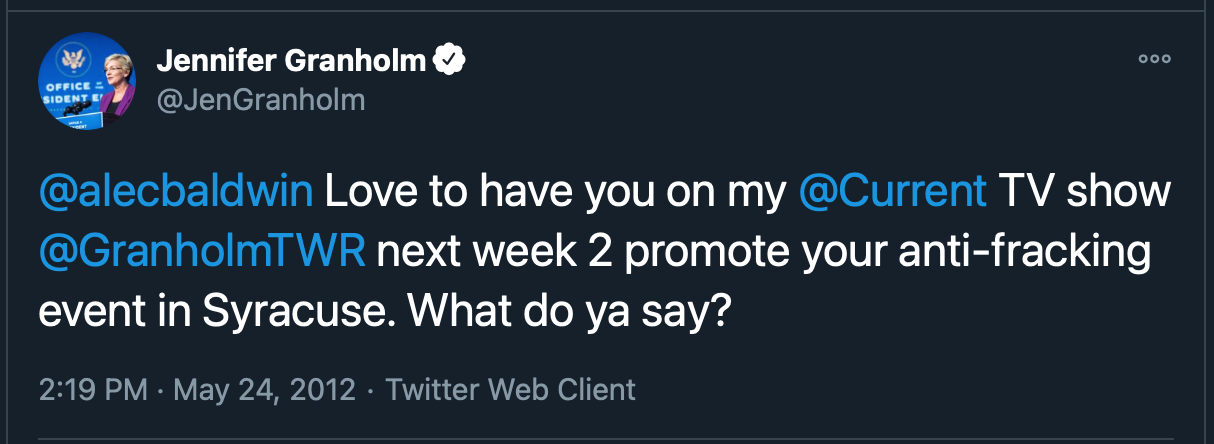 (Jennifer Granholm, Twitter, 5/24/12)Granholm Has Opposed The Keystone PipelineIn September 2015, Granholm tweeted, “HRC opposes Keystone pipeline!” (Jennifer Granholm, Twitter, 9/22/15)  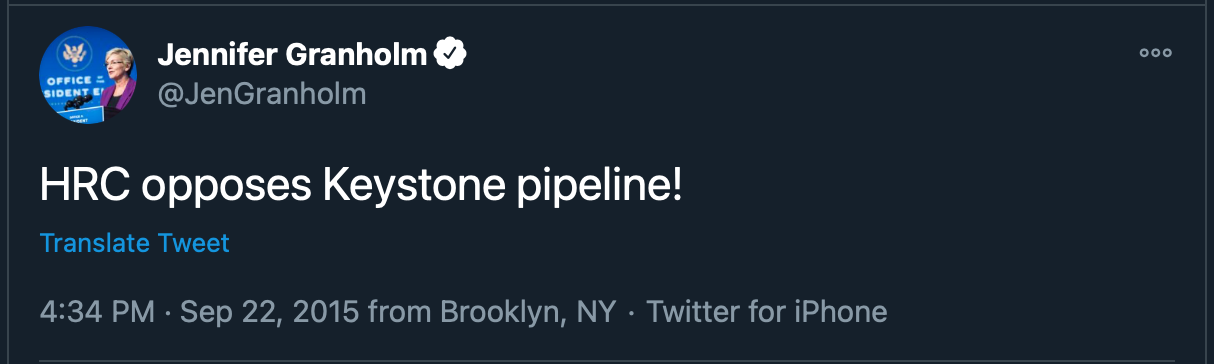 (Jennifer Granholm, Twitter, 9/22/15)Granholm Attended The 2017 Climate MarchIn April 2017, Granholm tweeted from the Climate March in Washington, D.C. (Jennifer Granholm, Twitter, 4/29/17) 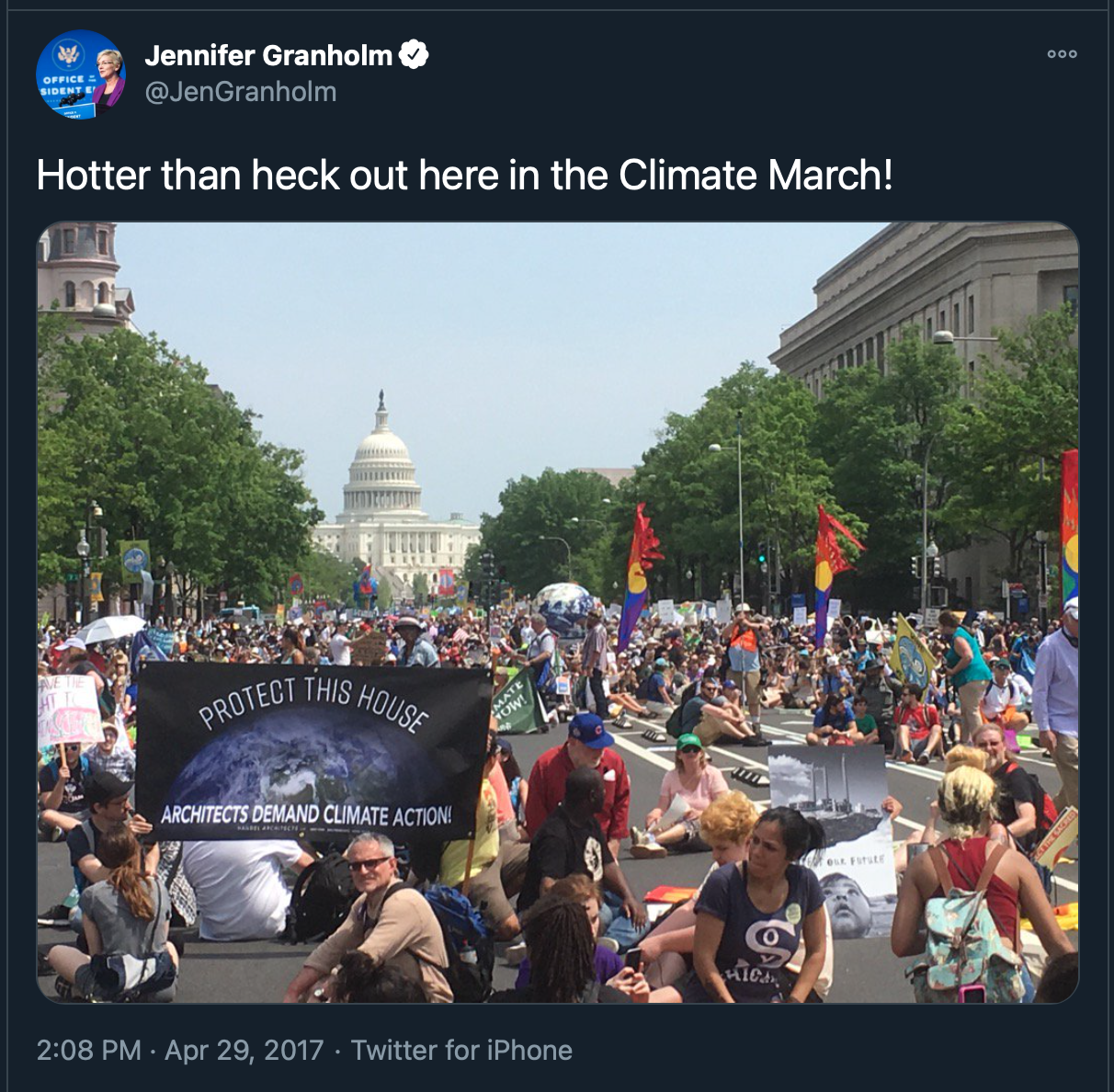 (Jennifer Granholm, Twitter, 4/29/17)Granholm Has Promoted The Paris Climate AgreementIn June 2017, Granholm tweeted, “With the great work @Cityofatlanta is doing on smart buildings, @ossoff can highlight true leadership in jobs and climate. #ParisAgreement .” (Jennifer Granholm, Twitter, 6/1/17) 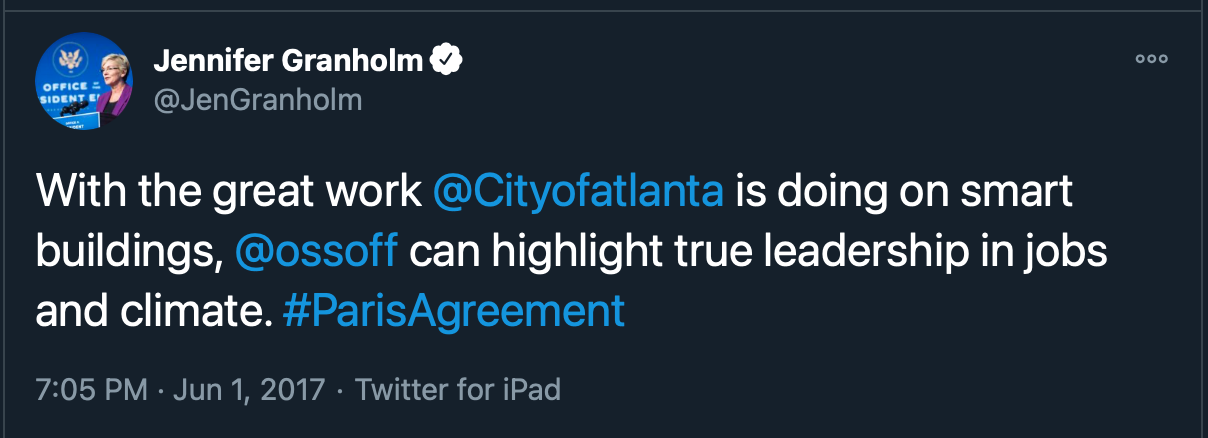 (Jennifer Granholm, Twitter, 6/1/17)Granholm Has Supported The Green New DealIn July 2019, Granholm tweeted a photo of herself with “Pro-Green New Deal climate marchers in front of the Fox Theater” in Detroit, Michigan.  (Jennifer Granholm, Twitter, 7/30/19) 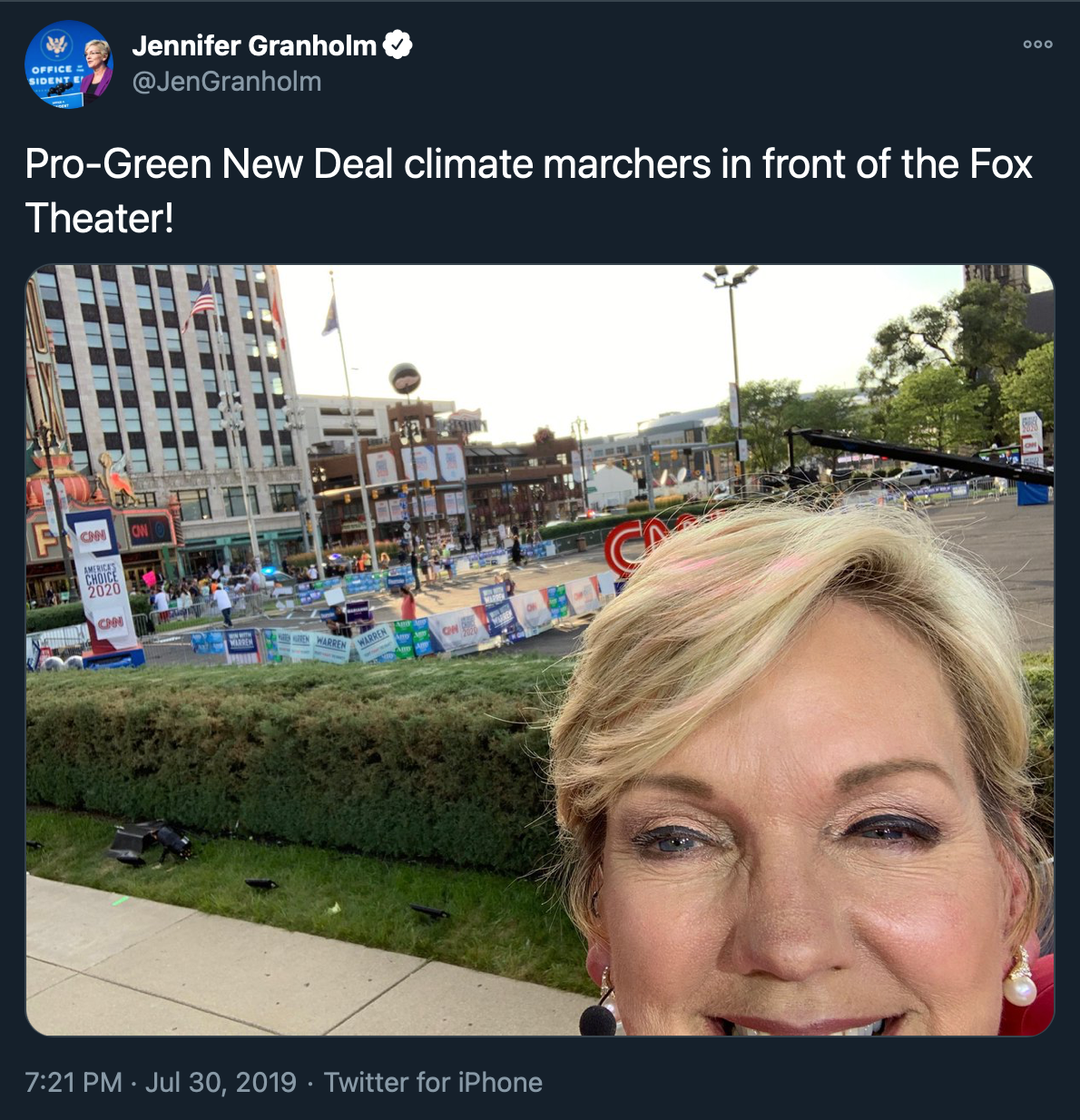 (Jennifer Granholm, Twitter, 7/30/19)Granholm’s investments are a conflict of interestGranholm Sits On The Board Of And Owns Up To $5 Million Dollars In Stock Options From Electric Bus Company Proterra Inc. Granholm’s financial disclosure revealed that she owns “$1 million to $5 million worth of stock options she can exercise in Proterra Inc., a company that designs and manufactures zero-emission electric buses and trucks and provides battery-electric buses and charging systems to municipalities.” “President-elect Joe Biden's energy secretary pick, Jennifer Granholm, has disclosed millions of dollars of investments in corporate and private business interests, including millions in companies linked to the energy industry, as lawmakers prepare to consider her nomination. The former two-term Michigan governor and her husband, Daniel Mulhern, reported owning from $4.4 million up to $16.8 million in corporate interests and private assets like residential real estate properties, according to her new financial disclosure report released by the Office of Government Ethics on Monday. Among her biggest assets are $1 million to $5 million worth of stock options she can exercise in Proterra Inc., a company that designs and manufactures zero-emission electric buses and trucks and provides battery-electric buses and charging systems to municipalities in several states, including California, Virginia and Washington state. She also owns a large amount of unvested shares of the company's stock options, the value of which is not readily ascertainable, according to the report.” (Soo Rin Kim, “Biden energy secretary nominee Jennifer Granholm has millions in energy investments, per new filing,” ABC News, 1/18/21)Granholm also sits on Proterra Inc.’s board of directors. (Jennifer Granholm, Executive Branch Personnel Public Financial Disclosure Report, U.S. Office of Government Ethics, Filed 1/18/21) 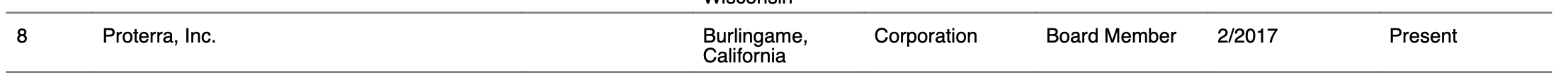 (Jennifer Granholm, Executive Branch Personnel Public Financial Disclosure Report, U.S. Office of Government Ethics, Filed 1/18/21) Granholm plans to step down from Proterra’s board and “divest from the vested stock options and forfeit unvested stock options in the company” upon her confirmation as Energy Secretary. “Granholm, who sits on the company's board of directors, wrote in her ethics agreement filed with the disclosure report that she will step down from her position with the company upon her confirmation as energy secretary, and will divest from the vested stock options and forfeit unvested stock options in the company. She also said she'll recuse herself from matters related to Proterra until one year after her resignation from the company's board.” (Soo Rin Kim, “Biden energy secretary nominee Jennifer Granholm has millions in energy investments, per new filing,” ABC News, 1/18/21)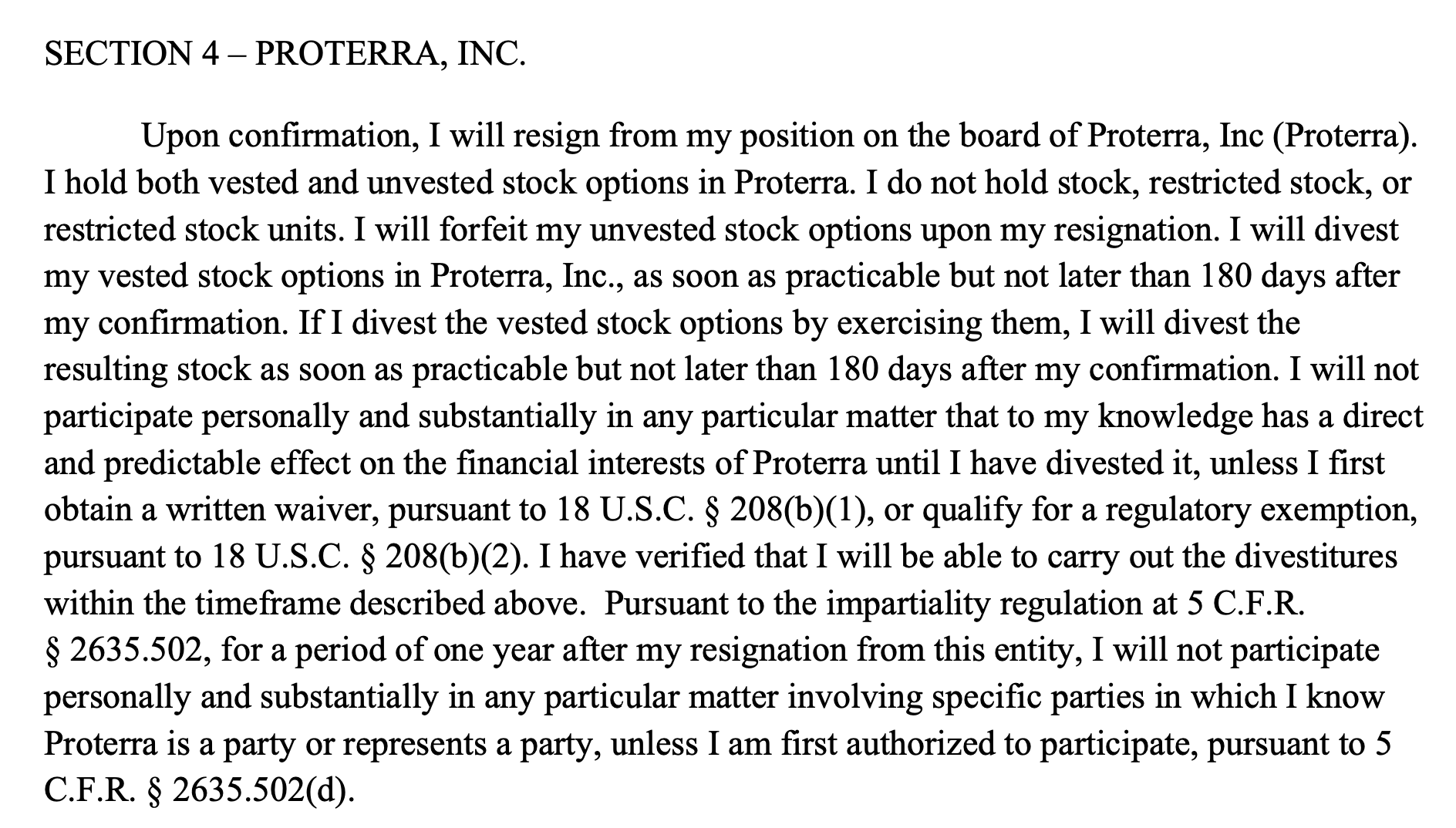 (Jennifer Granholm, Ethics Agreement, U.S. Office of Government Ethics, 1/16/21)Granholm Holds Investments In Several Other Energy-Related Companies Which She Plans To Divest, But Her Husband Plans To Continue Such InvestmentsGranholm also holds investments in “North Carolina-based electric-power holding company Duke Energy, solar-panel manufacturing company First Solar, Inc., and an investment company that focuses on climate solutions and renewable energy called Hannon Armstrong.” “Granholm did not immediately respond to ABC News' request for comment. Granholm's ties to corporate interests in the energy field are expected to receive particularly close scrutiny during her confirmation, as she would have a hand in carrying out Biden's proposed climate policy as part of her role. That $2 trillion proposal includes moving the country to carbon-pollution-free power by 2035, and investing heavily in infrastructure and the auto industry. Her work as the next energy secretary could also lead to potential conflicts with her interests in several other companies tied to the industry, including investments in North Carolina-based electric-power holding company Duke Energy, solar-panel manufacturing company First Solar, Inc., and an investment company that focuses on climate solutions and renewable energy called Hannon Armstrong. Those shares are owned through a consulting company that Granholm co-owns with her husband, which also manages investments in various other companies like Pfizer, Bank of America and AT&T.” (Soo Rin Kim, “Biden energy secretary nominee Jennifer Granholm has millions in energy investments, per new filing,” ABC News, 1/18/21)Granholm will also divest interest in those companies, but “her husband is expected to continue making corporate investments and consulting through a new firm solely owned by him.” “Granholm wrote in her ethics agreement that she will divest from her interest in those companies within 90 days after her confirmation, and that Granholm Mulhern Associates, the firm co-owned with her husband, will cease providing consulting and leadership services, while continuing to ‘manage investments that are held in a corporate brokerage account and a profit-sharing defined contribution plan.’ Granholm earned $1 million in salary and "business income" from Granholm Mulhern Associates over the last two years. She also suggested in her ethics agreement that despite her break from those companies, her husband is expected to continue making corporate investments and consulting through a new firm solely owned by him. She said she will not participate in any matter involving her husband's clients unless authorized to do so.” (Soo Rin Kim, “Biden energy secretary nominee Jennifer Granholm has millions in energy investments, per new filing,” ABC News, 1/18/21)Granholm's promise to recuse herself from matters related to her husband's clients is ‘boilerplate’ language for ethics agreements, and Granholm is ‘not going above and beyond what the law is.’” “Marsco said Granholm's promise to recuse herself from matters related to her husband's clients is ‘boilerplate’ language for ethics agreements, and that Granholm is ‘not going above and beyond what the law is’ -- though Marsco added that the measures Granholm has taken are ‘good for the laws we have on the books right now.’” (Soo Rin Kim, “Biden energy secretary nominee Jennifer Granholm has millions in energy investments, per new filing,” ABC News, 1/18/21) Granholm is a “Senior Research Fellow” with the California Institute for Energy and Environment (CIEE). (Jennifer Granholm, Executive Branch Personnel Public Financial Disclosure Report, U.S. Office of Government Ethics, Filed 1/18/21) 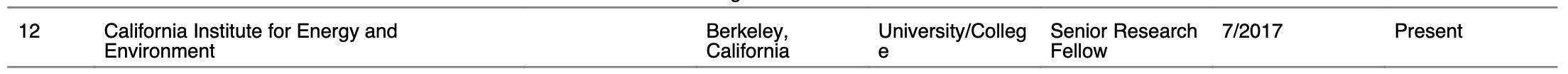 (Jennifer Granholm, Executive Branch Personnel Public Financial Disclosure Report, U.S. Office of Government Ethics, Filed 1/18/21) The California Institute for Energy and Environment is “a dedicated group of experts who define, conduct, and manage public-interest energy research.” “CIEE is a dedicated group of experts who define, conduct, and manage public-interest energy research. Based in the University of California, at CITRIS, CIEE puts its experts and other leading researchers from universities, government, industry, and nonprofits, to work on energy challenges, yielding new ideas and technologies to meet California’s pace-setting energy goals. We partner with the California Energy Commission, the California Public Utilities Commission, the U.S. Department of Energy, utilities, and other research sponsors to help form the agenda for research in energy science, technology, and policy — identifying the most critical avenues on the complex route to California’s energy goals. CIEE then brings to bear the expertise of its world-class researchers, and those from UC and around the country, to do the innovative work needed to move steadily toward meeting California’s energy goals. Since July 1, 2018, CIEE has been operating under the CITRIS umbrella at UC Berkeley, leveraging the resources and synergies within the CITRIS ecosystem, and especially within the CITRIS Sustainable Infrastructures Initiative.” (“Who we are,” California Institute for Energy and Environment, Accessed 1/21/21) 